Школам бібліотечної спільноти - оновлену, доступну, зручну ресурсну кімнату.Додаток 5.Ремонт приміщення1.Ламинат Classen Casa Corona 50673 дуб маренати 33/АС5 -6125 (8 упаковрк) 
https://cdn.27.ua/499/ed/4b/1371467_6.jpeg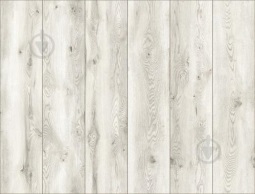 2.Подложка King Floor 1200x500x5--3150 3 упакhttps://cdn.27.ua/499/7b/80/162688_1.jpeg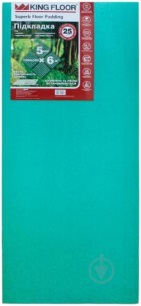 3.линтус King Floor ламинированный дуб светлый 20,8x70x2500 ммhttps://cdn.27.ua/499/1a/0f/1120783_6.jpeg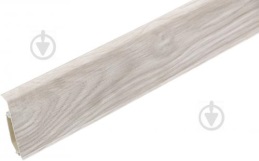 4.Заглушка King Floor 70 1 левая + 1 правая матовый дуб светлый  https://cdn.27.ua/499/1a/0e/1120782_7.jpeg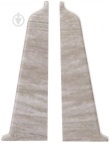 5. Куточок зовнішнійKing Floor 70 матовый дуб светлыйhttps://cdn.27.ua/499/1a/0a/1120778_5.jpeg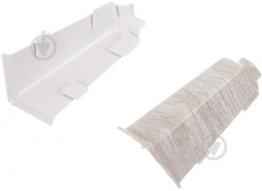 6. Куточок внутрішній King Floor 70 ламинированный дуб светлыйhttps://cdn.27.ua/499/1a/08/1120776_5.jpeg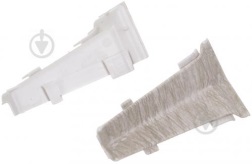 7. З’єднання King Floor 70 2 шт дуб светлыйhttps://cdn.27.ua/499/1a/0c/1120780_6.jpeg
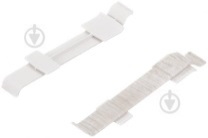 8. Порожек алюминиевый 7-А Лугалhttps://cdn.27.ua/499/e2/dc/123612_1.jpeg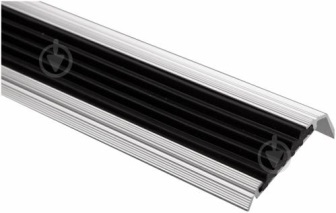 9.Кабель для інтернету RJ45 15 https://www.leroymerlin.ua/m/img?href=/business/v2/images/9999PRO11966136FRA1_Media_Image&format=standard                                                                                                                                      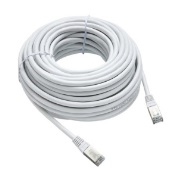 10.Розетка подвійна комп'ютерна Rollina Viko кремhttps://www.leroymerlin.ua/m/img?href=/business/v2/images/9999PRO11844574FRA1_Media_Image&format=standard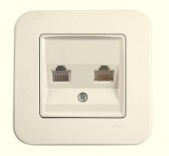 11.Кабель ШВВП 3*2.5 1мhttps://www.leroymerlin.ua/m/img?href=/business/v2/images/9999PRO11052825FRA1_Media_Image&format=standard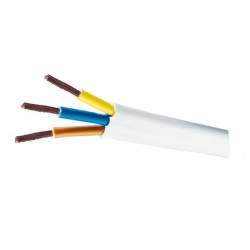 12.Розетка подвійна LXL Oscarhttps://www.leroymerlin.ua/m/img?href=/business/v2/images/9999PRO11008046FRA1_Media_Image&format=standard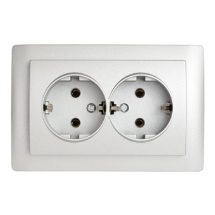 13.Решітка радіаторна ОМіС 600x600 мм білаhttps://cdn.27.ua/499/aa/cb/174795_2.jpeg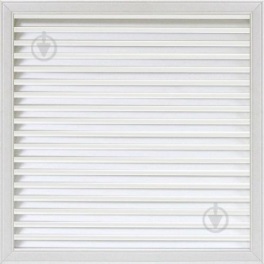 14. Стяжка для підлоги Ферозіт 42                                          5https://cdn.27.ua/499/dd/61/384353_9.jpeg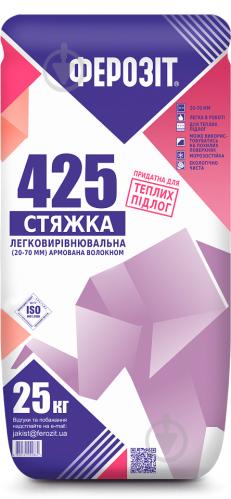 15.Фотошпалери «»https://walldeco.ua/img/i/oboi/logo_ru.svg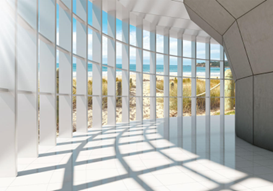 16.Шпалери VINIL Готьє СШТ 1-0967https://cdn.27.ua/499/09/44/526660_4.jpeg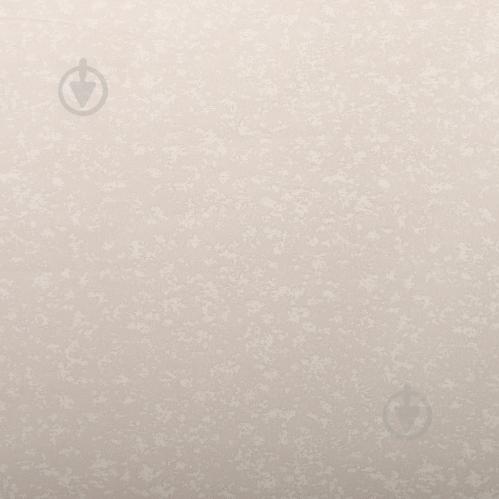 17. Клей для шпалер Metylan Флізелін 250 гhttps://cdn.27.ua/499/2c/66/142438_1.jpeg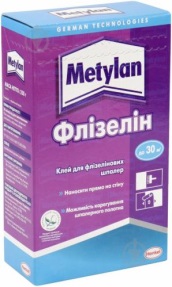 18.Валик Tempo 36x50 мм та ручка для шпалерhttps://cdn.27.ua/499/dd/89/1170825_9.jpeg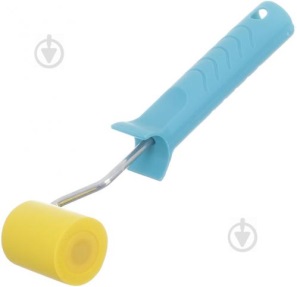 19. Фарба водоемульсійна Dufa Mattlatex Keramika шовковистий мат білий 3,5 кгhttps://cdn.27.ua/499/9c/ba/695482_3.jpeg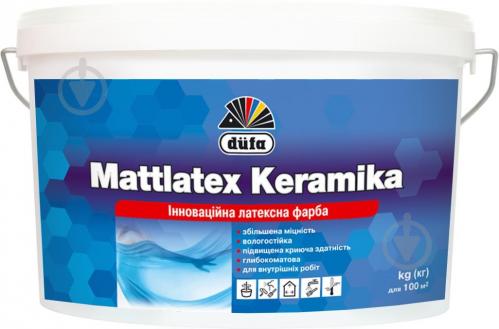 20. Ґрунтовка глибокопроникна Sniezka Acryl-putz GP41 10 л https://cdn.27.ua/499/cd/55/314709_3.jpeg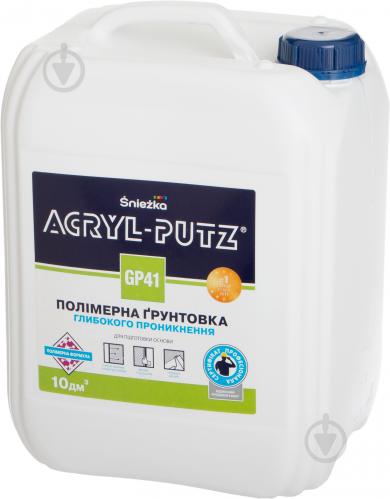 21.Карниз стельовий Bella Vita одинарний набірний 200 см білийhttps://cdn.27.ua/499/5c/92/154770_6.jpeg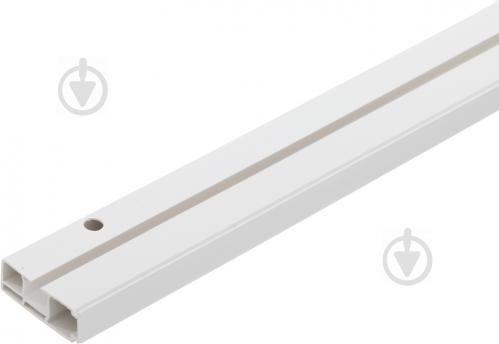 22.Короткая гардина аркой 5 метров https://images.ua.prom.st/1458316653_w640_h640_korotkaya-gardina-arkoj.jpg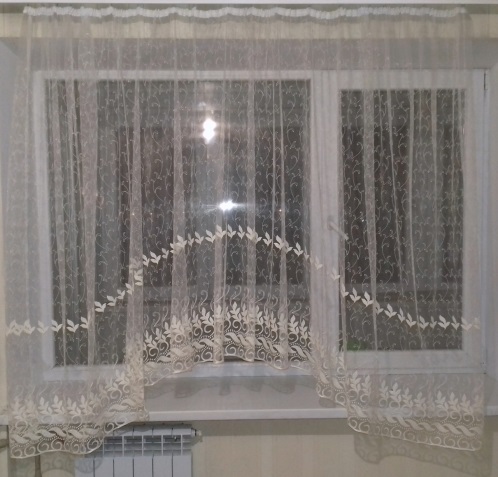 